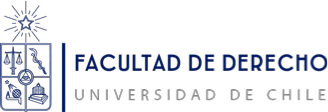 Clínica en Justicia ConstitucionalProfesora: Jésica Torres Q.Control de lectura 130 de agosto de 2017Mencione los requisitos de procedencia de la acción constitucional de protección, y desarrolle dos de ellos.Realice un breve análisis crítico (sea positivo y/o negativo) de la Ley nº 20.609, fundando con argumentos jurídicos y prácticos su posición.En base al texto “El principio de protección del trabajador en la Constitución chilena” de Sergio Gamonal C., ¿por qué las sentencias del Tribunal Constitucional inciden favorablemente en la jerarquía, universalidad, imperatividad, dignidad, progresividad e integridad de los derechos de los trabajadores? Explique cada uno de los conceptos y desarrolle uno explicándolo con al menos uno de los casos analizados.Según José Luis Ugarte C., ¿cuáles son las principales características del Procedimiento de Tutela Laboral?